HALLOWEEN SPIRIT @ HUBBARD Our Halloween Fun Night is BACK!!!  Save the date for a night of games, candy and fun for everyone!  More details to follow soon. Along with our most popular fundraiser of the year, we will be having some school spirit fun!  Please see below so you will be prepared!TUESDAY25TH WEDNESDAY26TH THURSDAY27TH FRIDAY28TH HALLOWEEN MONDAY31ST HALLOWEEN MONDAY31ST 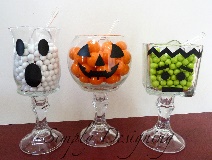 Candy Guess this Week.25 cents per ticket     A chance to win one of 3 candy jars of treats!Candy Guess this Week.25 cents per ticket     A chance to win one of 3 candy jars of treats!Candy Guess this Week.25 cents per ticket     A chance to win one of 3 candy jars of treats!Candy Guess this Week.25 cents per ticket     A chance to win one of 3 candy jars of treats!THEMECrazy Hair DayOrange & BlackDayOrange & BlackDay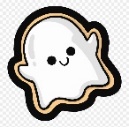 Halloween Door Decoration Competition Begins!Halloween Scavenger Hunt, (completed by class, with teacher)Halloween IntercomBingo!Candy Guess Winner Announced Today!Halloween Door Winner Announced Today!Candy Guess Winner Announced Today!Halloween Door Winner Announced Today!NoonGrade 3 Sock-hop$1Grade 4 Sock-hop$1Grade 5 Sock-hop$1Monster Mash Outdoor Spot DanceFREEPrizes to be won!Monster Mash Outdoor Spot DanceFREEPrizes to be won!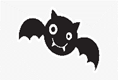 HALLOWEEN FUN NIGHT!6PM TO 7:30PM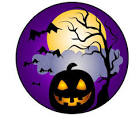 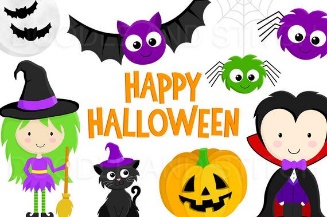 STAY SAFE TONIGHT!STAY SAFE TONIGHT!